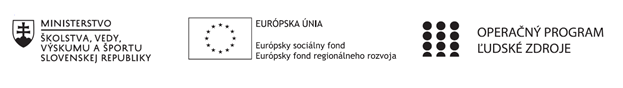 Správa o činnosti pedagogického klubu Príloha:Prezenčná listina zo stretnutia pedagogického klubuPREZENČNÁ LISTINAMiesto konania stretnutia:     Gymnázium Hlinská 29, ŽilinaDátum konania stretnutia:    09.05.2022Trvanie stretnutia:           od 16.00 hod	do 19.00 hod	Zoznam účastníkov/členov pedagogického klubu:Prioritná osVzdelávanieŠpecifický cieľ1.1.1 Zvýšiť inkluzívnosť a rovnaký prístup ku kvalitnému vzdelávaniu a zlepšiť výsledky a kompetencie detí a žiakovPrijímateľGymnáziumNázov projektuGymza číta, počíta a bádaKód projektu  ITMS2014+312011U517Názov pedagogického klubu BIOGYMZADátum stretnutia  pedagogického klubu09.05.2022Miesto stretnutia  pedagogického klubuGymnáziumMeno koordinátora pedagogického klubuMgr. Gabriela ČornáOdkaz na webové sídlo zverejnenej správywww.gymza.skManažérske zhrnutie:Krátka anotácia:Pre začiatok mája sme riešili tvorbu prác študentov. Spoločne s členkami klubu sme určili jednotné kritériá na posúdenie odbornej eseje žiakov, zvolili sme výber najlepších prác pre problematiku a návrhy na možné prihlásenie prác do postupových súťaží. Ďalším bodom programu bola revitalizácia prostredia školy. Diskusia prebiehala aj o vstupných údajoch súťaže BARS 2 a následnom zapojení jednotlivých skupín žiakov.Kľúčové slová:odborná esej, revitalizácia prostredia školy, súťaž BARS 2Hlavné body, témy stretnutia, zhrnutie priebehu stretnutia: Priebeh klubu môžeme zhrnúť do 3 bodov:     1.Tvorba eseje.    2. BARS 2    3.Revitalizácia prostredia školy.Esej ako  literárny odborne-publicistický žáner stredného alebo kratšieho rozsahu má študentov  podporiť k vytvoreniu prepojenia biológie ako prírodovedného predmetu a samotného slovenského jazyka. Úvaha, v ktorej sa neobyčajným spôsobom spracúva odborná, najmä kultúrna problematika. Zaujímavo, príťažlivo, esteticky, vtipne a vecne má presvedčiť alebo poučiť čitateľa. Autor eseje má posudzovať problém v širšom kontexte, argumentovať, polemizovať súčasné riešenia a naznačovať nové. Spolu s kolegyňami sme diskutovali o súťaži BARS 2. Vypracované práce je potrebne doručiť do 27. 06. 2022 v elektronickej forme na geolvrsa@savba.sk. V každom tíme musí byť prítomný minimálne jeden chlapec. Podmienkou účasti na projekte je stredoškolská dochádzka všetkých členov tímu k 30. 06. 2022. Tímy budú vybrané na základe hĺbky odovzdanej práce, správnosti otázok a estetickej hodnoty a fyzických a psychických testov na sústredení a na základe vzťahu a skúseností z prírody. Dôraz sa kladie na vlastné úvahy a názory. Každý tím musí mať svojho lektora (ktorýkoľvek učiteľ ).S tímami sa počíta pre dlhodobú spoluprácu v oblasti ochrany veľkoplošných území v rámci úloh SAV.Kolegyne klubu spolu naplánovali aj omladzovanie a množenie nových školských interiérových rastlín pre jarný termín s hypotézou rýchleho rastu. Závery a odporúčania:Stretnutie smerovalo k riešeniu projektov tvorby eseje a Barsu 2. Akcia sa uskutočňuje s podporou zastupiteľstva Indie v Bratislave a Ministra školstva, vedy, výskumu a športu Branislava Gröhlinga. Podrobné informácie sú na: https://www.quark.sk/bars-2022/  Taktiež sme spoločnou konzultáciou a prerozdelením úloh riešili revitalizáciu prostredia školy. Východiskom je spoločné plánovanie a návrh riešenia vzájomnej pomoci. Spoločné zhodnotenie úloh môžu študenti konfrontovať s vybranými pedagógmi, ktorí sú ich lektormi. Ich výstupy a  interpretácia problematiky bude spoločne hodnotená ako tímová práca. Čiastkové verzie vypracovaných projektových prác budeme monitorovať, aby finálne ukončenie malo termín stanovený v zadaní.Vypracoval (meno, priezvisko)PaeDr. Katarína KitašováDátum09.05.2022PodpisSchválil (meno, priezvisko)Mgr. Gabriela ČornáDátum09.05..2022PodpisPrioritná os:VzdelávanieŠpecifický cieľ:1.1.1 Zvýšiť inkluzívnosť a rovnaký prístup ku kvalitnému vzdelávaniu a zlepšiť výsledky a kompetencie detí a žiakovPrijímateľ:GymnáziumNázov projektu:Gymza číta, počíta a bádaKód ITMS projektu:312011U517Názov pedagogického klubu:BIOGYMZAč.Meno a priezviskoPodpisInštitúcia1. Bc. Ing.  Jarmila TuroňováGymnázium Hlinská 292.PaeDr. Katarína KitašováGymnázium Hlinská 293.Mgr. Gabriela ČornáGymnázium Hlinská 29